NAME: ...........................................................	ADM NO.: .............................MURUGI ZONECOMPUTER STUDIES PAPER 2(451/2)PRACTICALTime:	 2 ½ HOURSINSTRUCTIONS TO CANDIDATES.Type your name and index number at the top right hand corner of each printoutSign and write the date of the examination below the name and index number on each printoutWrite your name and Admission number on the compact disksWrite the name and version of the software used for each question attempted in the answer sheet.Passwords should not be used while saving in the compact disks.Answer all the questionsAll questions carry equal marksAll answers must be saved in your compact disksMake a printout of the answers on the answer sheets provided.Hand in all the printouts and the compact disks.COMPUTER PAPER TWOQuestion 1Create a folder on the desktop called MAVUNO COMPANY LIMITED.     (50 marks)Using spreads sheet program enter the following data and Save the file as mavuno payroll inside the folder created above.(10 marks)Insert printable borders(2 marks)Arrange  the department from A to Z (2 marks)Rename sheet one as original.(1 mark)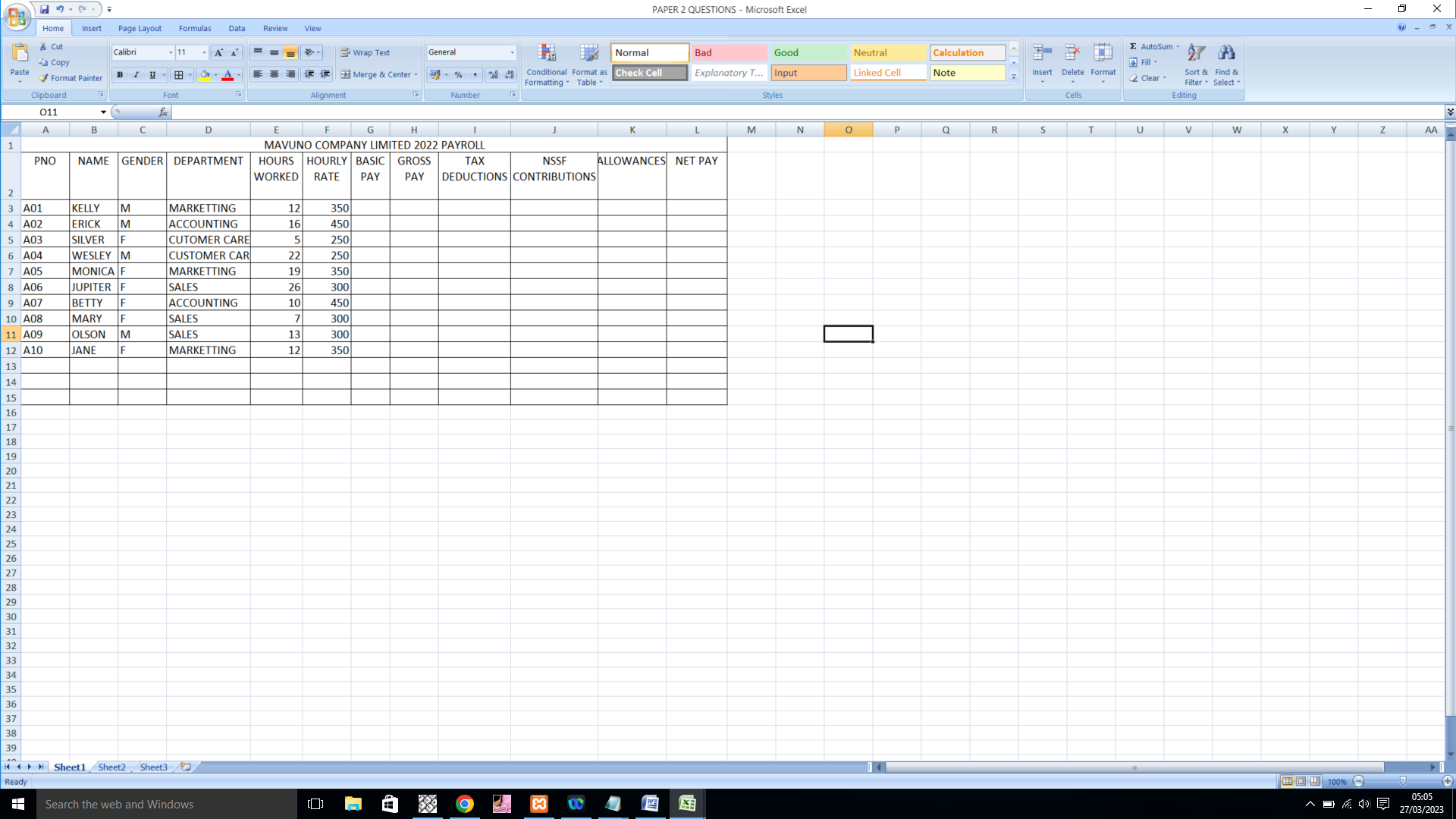 Copy original sheet to sheet two and rename it as payroll, calculate the following ;(12 marks)Basic payGross payTax deductions Nssf contributionsAllowances Net payNb: Use the formula belowBASIC PAY =HOURS WORKED *HOURLY RATE ALLOWANCE ARE ALLOCATED AS 10% 0F BASIC PAYGross pay =BASIC PAY + ALLOWANCE TAX DEDUCTION is calculates as 20% of the GROSS PAYNET PAY=GROSS PAY-DEDUCTIONS Copy names and basic pay to sheet three rename sheet three as chart.(2 marks)Create column chart using employee’s names, basic pay and allowances.(3 marks)Set the chart title as payroll at the top 2022(2 marks)Insert legend at the bottom(1 mark)Add data labels at the top(1 mark)Format chart border as; solid line, solid color-red, transparency-50%.(3 marks)Copy pno, name,gender,department and netpay from payroll sheet to calculate the following ;(2 marks)Calculate the subtotals of each department  and grand total, save the sheet as subtotals (4 marks)Freeze the header(1 mark)Print the following;				(4 marks)Original worksheetPayroll worksheetChart worksheetSubtotals  worksheetBasic Pay = Hours Worked * Hourly Rate.(ii). Allowances are allocated at 10% of the Basic Pay.(iii). Gross Pay = Basic Pay + Allowances.(iv). Tax Deduction is calculated at 20% of the Gross Pay.(v). Net Pay = Gross Pay – Tax Deductions.Basic Pay = Hours Worked * Hourly Rate.(ii). Allowances are allocated at 10% of the Basic Pay.(iii). Gross Pay = Basic Pay + Allowances.(iv). Tax Deduction is calculated at 20% of the Gross Pay.(v). Net Pay = Gross Pay – Tax DeductionsQuestion 2Design a publication to appear exactly as shown in the next page using the following instructions. 														(20marks)a)	(i) 	Launch the DPT package and set measurements to centimeters and the margins 2cm all round	(ii) 	Paper size A4 portrait.b) 	Save your work as “Modern computers”							(2marks)c) 	The heading “Introduction to computers The Basics” to have the following styles.		(5marks)Centered across the pageFont faceFont size: 18Background Texture: GraniteFormat the drop cap in the first line as it appearsd)	 The heading “Hardware” in the publication to have the styles.					(5marks)Font face: Arial NarrowFont size: 16Text weight: BoldCharacter spacing: 180%Alignment: Centerede) 	The text under the heading “Hardware” to be in two columns and having the following styles.															(3marks)Font size: 12Dashed outline on the first columnFirst character of the first column to be dropped by 4 lines as shown.f) 	Insert the banner bearing the text auxiliary as it appears.					(3marks)g)	-	Enter the text below the banner in three columns as shown					(4marks)		-	Insert lines between the three columns							(3marks)		-	Type and format the text below the three columns exactly as it appears			(3marks)h) 	Print the publication.		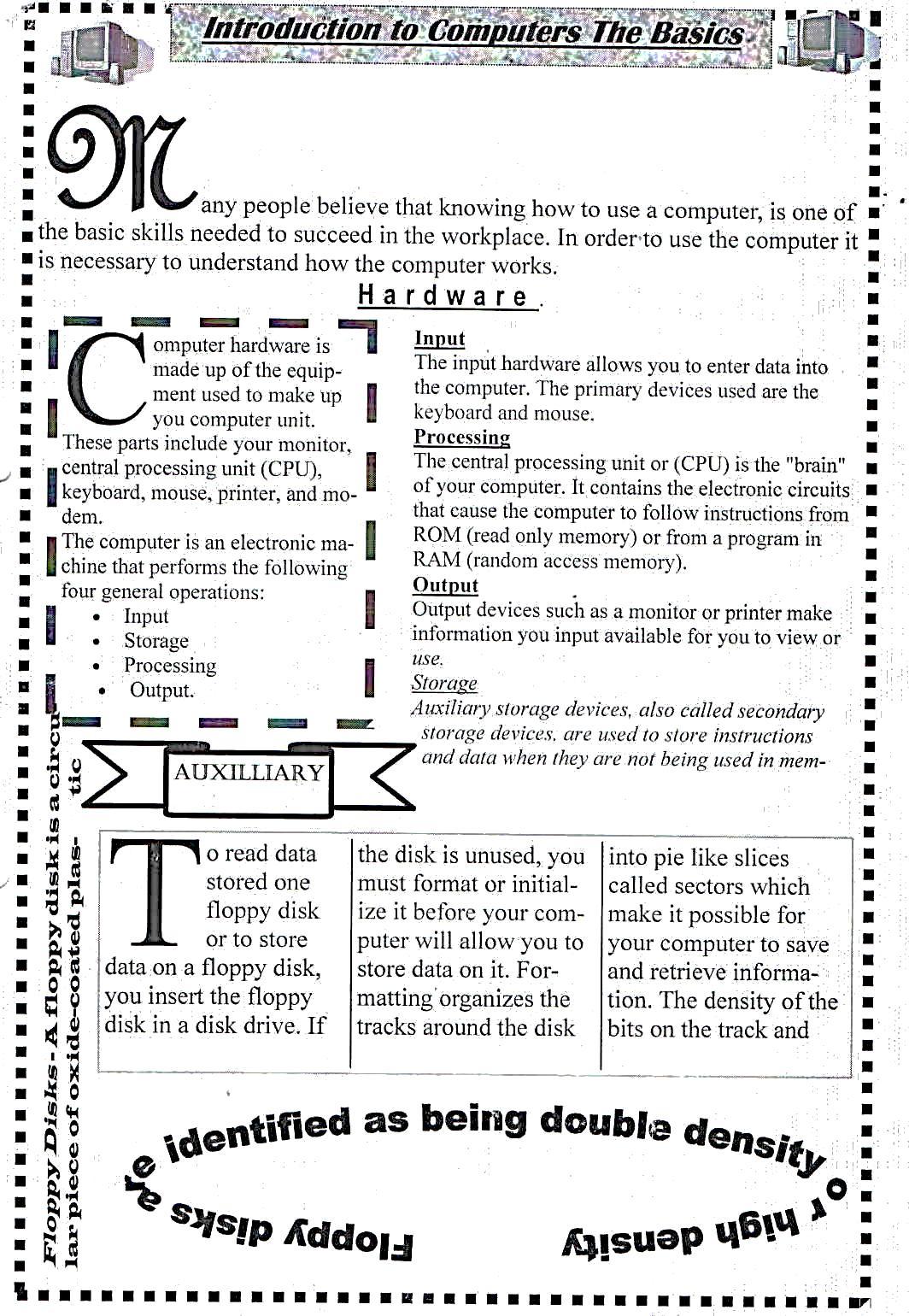 